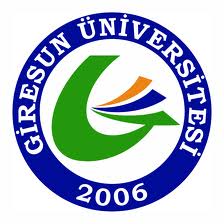 TÜRKİYE CUMHURİYETİGİRESUN ÜNİVERSİTESİTIP FAKÜLTESİDÖNEM III EĞİTİM PROGRAMIAKADEMİK TAKVİMİ2021–2022EĞİTİM-ÖĞRETİM YILIYÖNETİCİLERİMİZGİRESUN ÜNİVERSİTESİ TIP FAKÜLTESİDÖNEM III2021-2022 EĞİTİM-ÖĞRETİM YILI
(20 EYLÜL 2021– 7 HAZİRAN 2022)GİRESUN ÜNİVERSİTESİTIP FAKÜLTESİ	DÖNEM III	2021 – 2022 EĞİTİM- ÖĞRETİM YILI(20 Eylül 2021 – 7 Haziran 2022)									38 HaftaREKTÖRPROF. DR. YILMAZ CANREKTÖR YARDIMCISIPROF. DR. GÜVEN ÖZDEMREKTÖR YARDIMCISIPROF. DR. HÜSEYİN PEKERREKTÖR YARDIMCISIPROF. DR. GÜROL YILDIRIMDEKANPROF. DR. ERDAL AĞARDEKAN YARDIMCISIDR. ÖĞR. ÜYESİ TUĞRUL KESİCİOĞLUDEKAN YARDIMCISI DR. ÖĞR. ÜYESİ ŞEBNEM ALANYA TOSUNTEMEL TIP BİLİMLERİ BÖLÜM BAŞKANIPROF. DR. SEMBOL YILDIRMAKDAHİLİ TIP BİLİMLERİ BÖLÜM BAŞKANIPROF. DR. ALPTEKİN TOSUNCERRAHİ TIP BİLİMLERİ BÖL. BAŞKANIPROF. DR. ALPASLAN APANBAŞ KOORDİNATÖRDR. ÖĞR. ÜYESİ ŞEBNEM ALANYA TOSUNDÖNEM I KOORDİNATÖRÜDÖNEM I KOORDİNATÖR YRD.DOÇ. DR. ZÜLEYHA ERİŞGİNARŞ.GÖR.DR.FUNDA DEMİRTAŞ KORKMAZDÖNEM II KOORDİNATÖRÜDÖNEM II KOORDİNATÖR YRD.DOÇ.DR.ŞAHİN DİREKELDR. ÖĞR. ÜYESİ NEVNİHAL AKBAYTÜRKDÖNEM III KOORDİNATÖRÜDÖNEM III KOORDİNATÖR YRD.DOÇ. DR. EBRU ALPDR. ÖĞR. ÜYESİ ZEKERİYA DÜZGÜNDÖNEM IV KOORDİNATÖRÜDÖNEM IV KOORDİNATÖR YRD.DR. ÖĞR. ÜYESİ ŞEBNEM ALANYA TOSUNDR. ÖĞR. ÜYESİ SELDA GÜNAYDINDÖNEM V KOORDİNATÖRÜDÖNEM V KOORDİNATÖR YRD.DR. ÖĞR. ÜYESİ İLKER FATİH SARIDR. ÖĞR. ÜYESİ SEVGİ KULAKLIDÖNEM VI KOORDİNATÖRÜDÖNEM VI KOORDİNATÖR YRD.DR. ÖĞR. ÜYESİ İSMET MİRAÇ ÇAKIRDR. ÖĞR. ÜYESİ ABDUSSAMED VURALFAKÜLTE SEKRETERİHÜSAMETTİN YAVUZ•         Ders KuruluHastalıkların Biyolojik Temelleri – 1 ve•         Ders KuruluEnfeksiyon Hastalıkları 3 haftaKurul Başlangıç Tarihi20 Eylül 2021 PazartesiKurul Bitiş Tarihi08 Ekim 2021 CumaPratik Sınav07 Ekim 2021 PerşembeTeorik Sınav08 Ekim 2021 Cuma•         Ders KuruluHastalıkların Biyolojik Temelleri – 2 ve Neoplazi•         Ders Kurulu2 haftaKurul Başlangıç Tarihi11 Ekim 2021 PazartesiKurul Bitiş Tarihi27 Ekim 2021 ÇarşambaPratik Sınav26 Ekim 2021 SalıTeorik Sınav27 Ekim 2021 Çarşamba•         Ders KuruluSolunum ve Dolaşım Sistemleri 6 haftaKurul Başlangıç Tarihi28 Ekim 2021 PerşembeKurul Bitiş Tarihi08 Aralık 2021 ÇarşambaPratik Sınav07 Aralık 2021 SalıTeorik Sınav08 Aralık 2021 Çarşamba•         Ders KuruluGastrointestinal Sistem – Hematopoetik Sistem•         Ders Kurulu5 haftaKurul Başlangıç Tarihi9 Aralık 2021 PerşembeKurul Bitiş Tarihi7 Ocak 2022 CumaPratik Sınav06 Ocak 2022 PerşembeTeorik Sınav07 Ocak 2022 Cuma•         Ders KuruluEndokrin Sistem – Ürogenital Sistem 8 haftaKurul Başlangıç Tarihi10 Ocak 2022 PazartesiKurul Bitiş Tarihi8 Mart 2022 SalıPratik Sınav7 Mart 2022 PazartesiTeorik Sınav8 Mart 2022 Salı•         Ders KuruluSinir, Kas, İskelet Sistemi – Psikiyatri 5 haftaKurul Başlangıç Tarihi9 Mart 2022 ÇarşambaKurul Bitiş Tarihi7 Nisan 2022 PerşembePratik Sınav6 Nisan 2022 ÇarşambaTeorik Sınav7 Nisan 2022 Perşembe•         Ders KuruluHalk Sağlığı - Aile Hekimliği - Adli Tıp – İlkyardım•         Ders Kurulu5 haftaKurul Başlangıç Tarihi8 Nisan 2022 CumaKurul Bitiş Tarihi13 Mayıs 2022 CumaTeorik Sınav13 Mayıs 2022 Cuma•         Ders KuruluKlinik Bilimlere Giriş 4 haftaKurul Başlangıç Tarihi16 Mayıs 2022 PazartesiKurul Bitiş Tarihi7 Haziran 2022 SalıTeorik Sınav7 Haziran 2022 SalıTOPLAM38 haftaYarıyıl Tatili24 OCAK-04 ŞUBAT 2022Dönem Sonu Genel Sınav PRATİK27 Haziran 2022 PazartesiDönem Sonu Genel Sınav TEORİK28 Haziran 2022 SalıKlinik Beceri ve İletişim Sınavı29-30 Haziran (Perşembe -Cuma)Dönem Sonu Bütünleme Sınavı PRATİK18 Temmuz 2022 PazartesiDönem Sonu Bütünleme Sınavı TEORİK19 Temmuz 2022 SalıKURUL DERSLERİDERS SAYISISORU SAYISIAcil Tıp111Adli Tıp91Aile Hekimliği313Beyin ve Sinir Cerrahisi41Çocuk Cerrahisi31Çocuk Sağlığı ve Hastalıkları253Enfeksiyon Hastalıkları ve Kl. Mikrobiyoloji253Farmakoloji14217Fizik Tedavi ve Rehabilitasyon91Genel Cerrahi162Göğüs Hastalıkları132Göz Hastalıkları31İç Hastalıkları344Halk Sağlığı768Kadın Hastalıkları ve Doğum263Kalp Damar Cerrahisi31Kardiyoloji213Kulak Burun Boğaz Hastalıkları122Nöroloji142Ortopedi ve Travmatoloji71Patoloji16620Psikiyatri81Radyoloji182Tıbbi Biyokimya567Tıbbi Genetik263Tıbbi Mikrobiyoloji415Üroloji122GENEL TOPLAM760100